Cedar Ridge High School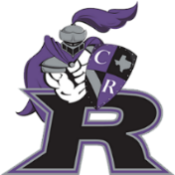 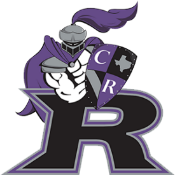 VOLLEYBALL BOOSTER CLUBSpirit Items Order FormALL ORDERS ARE DUE BY SEPT 21stAthlete Name											Athlete Number				Team: Please circle one						Graduation Year: Please circle oneVARSITY	JV	FLEX	       FRESHMAN  			2021		2022		2023		2024Parent/Guardian Name							Phone #			Email					                                                            Please provide all information above and write legibly so we can contact you if there are questions about your order.Preferred Payment: Please make your check payable to: Cedar Ridge Volleyball Booster Club or CRVBC.  *For PayPal, go to the Booster Club page of the website - crhsraidersvolleyball.com - and click the Donate button. Please indicate in the PayPal note what your payment is for - “Spirit Items”.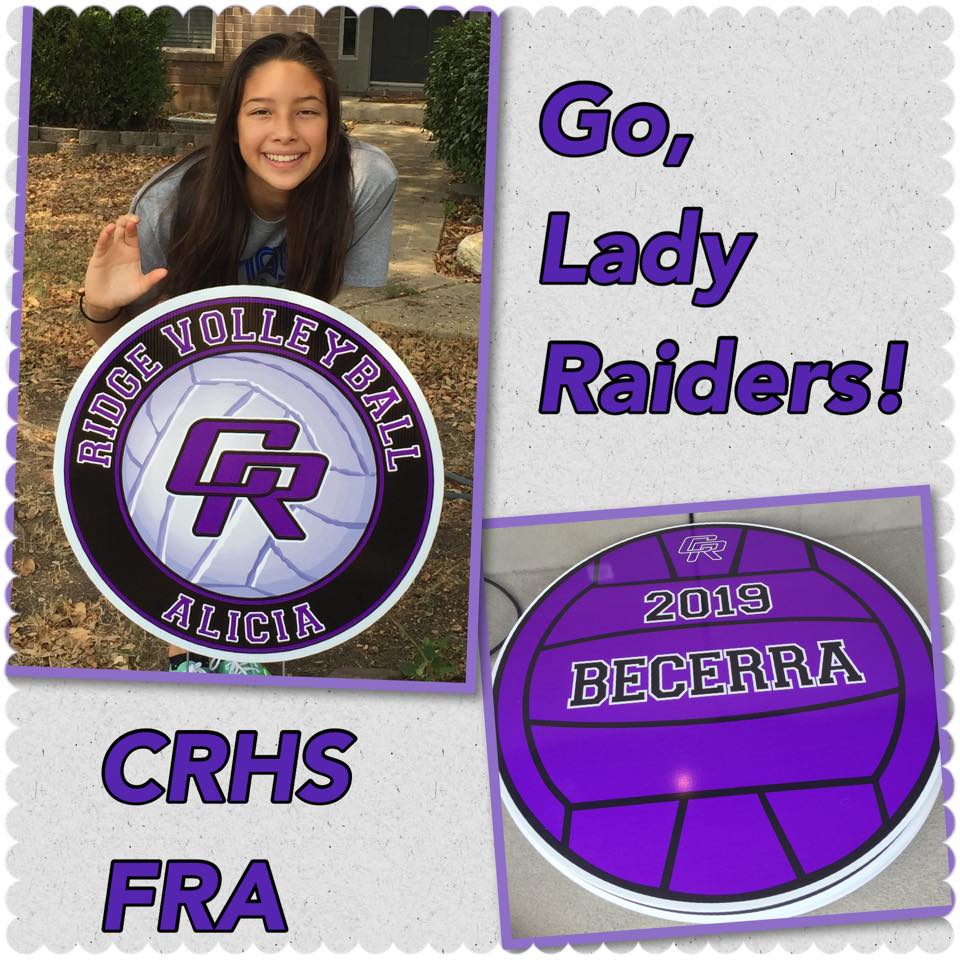 Color and style may change(no # on ball)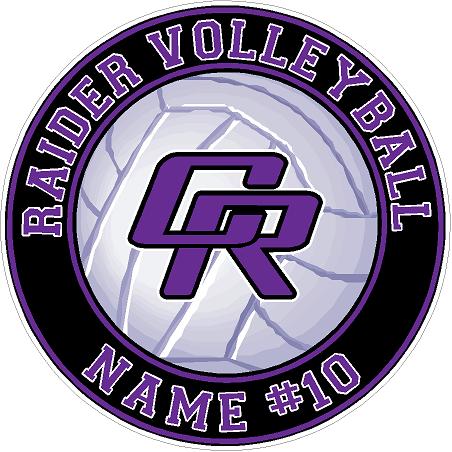 Gym Spirit Ball (hangs in gym)$30Quantity______Car Window Decal$5Quantity______Yard Sign $22Yard Stake $2Quantity______Circle One:CASH    CHECK    PAYPAL*Total Amount Paid: $Payment Received By:Date Received: